ประกาศองค์การบริหารส่วนตำบลหนองสรวงเรื่อง กำหนดสมัยประชุมสภาสมัยสามัญ  ประจำปี  พ.ศ. 2553..........................................................อาศัยระเบียบกระทรวงมหาดไทย  ว่าด้วยข้อบังคับการประชุมสภาท้องถิ่น  พ.ศ. 2547  ข้อ 11 ,ข้อ 21        และสภาองค์การบริหารส่วนตำบลหนองสรวง  ได้มีมติเมื่อคราวประชุมสภาองค์การบริหารส่วนตำบล      สมัยสามัญ   สมัยที่  4  ครั้งที่  3/2552  ในวันที่  6   พฤศจิกายน  2552  จึงกำหนดสมัยประชุมสภาองค์การบริหารส่วนตำบลหนองสรวง สมัยสามัญ  ประจำปี   2553  ไว้  4  สมัย  ดังต่อไปนี้		สมัยสามัญที่  1	เริ่มตั้งแต่วันที่  1 -15   เดือน กุมภาพันธ์   พ.ศ. 2553                              สมัยสามัญที่  2	เริ่มตั้งแต่วันที่  1 -15  เดือน พฤษภาคม    พ.ศ. 2553   		สมัยสามัญที่  3	เริ่มตั้งแต่วันที่  1 -15  เดือน สิงหาคม      พ.ศ. 25523  		สมัยสามัญที่  4	เริ่มตั้งแต่วันที่  1 -15  เดือน พฤศจิกายน  พ.ศ. 2553 		และกำหนดสมัยประชุมสภาองค์การบริหารส่วนตำบล ประชุมสามัญสมัยแรก    ประจำปี  2554   เริ่มตั้งแต่วันที่  1 – 15   เดือน  กุมภาพันธ์  พ.ศ. 2554		จึงประกาศให้ทราบโดยทั่วกัน ประกาศ  ณ  วันที่  10    เดือน พฤศจิกายน   พ.ศ.    2552                           นายประดิษฐ์  โนมขุนทด	( นายประดิษฐ์  โนมขุนทด )	                                                ประธานสภาองค์การบริหารส่วนตำบลหนองสรวง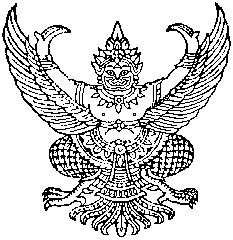 